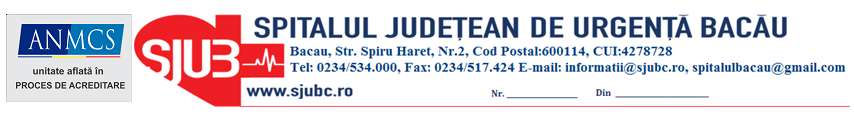 ANUNȚ PRIVIND ORGANIZAREA CONCURSULUI PENTRU OCUPAREA FUNCȚIEI DE MANAGER AL SPITALULUI JUDEȚEAN DE URGENȚĂ BACĂU– PERSOANĂ FIZICĂCONSILIUL DE ADMINISTRAȚIE AL SPITALULUI JUDEȚEAN DE URGENȚĂ BACĂU, organizează CONCURS pentru ocuparea funcției de MANAGER al Spitalului Județean de Urgență Bacău, persoană fizică, în conformitate cu:Legea nr. 95/2006 privind reforma în domeniul sănătății, art. 177 – al (1), art.187 – al(10) lit. B;Ordinului Ministerului Sanatatii nr.1520/2016 privind aprobarea Regulamentului de organizare și desfășurare a concursului pentru ocuparea funcției de manager persoană fizică din spitalele publice;Dispoziția Președintelui Consiliului Județean Bacău nr. 699/14.09.2023 prin care seaprobă Regulamenul de organizare și desfășurare a concursului pentru ocuparea funcției de Manager -  persoana fizică, la Spitalul Județean de Urgență Bacău;Concursul va avea loc la sediul Spitalului Județean de Urgență Bacău, din Mun. Bacău, str. Spiru Haret, nr. 2, județul Bacău, Amfiteatrul Maternității, et. IV.Concursul se va desfășura în două etape, astfel:Etapa de verificare a îndeplinirii de către candidați a condițiilor stabilite în anunțul de concurs, etapă eliminatorie;Etapa de susținere publică și de evaluare a proiectului de management.Calendarul de desfășurare al concursului este:La concurs se pot înscrie persoane fizice care întrunesc cumulativ următoarele condiții:candidatul trebuie sa fie absolvent cu diplomă al studiilor universitare de licență sau de master în: medicină, specializarea medicină, medicină dentară, specializarea medicină dentară, științe juridice sau științe economice;trebuie să aibă cel puţin 5 ani vechime în specialitatea studiilor;Dosarele de concurs se depun sediul Spitalului Județean de Urgență Bacău, sau in sistem electronic la adresa de mail a spitaluluicasecretariatsjubacau@gmail.com, cu conditia prezentarii documentelor originale pentru certificarea „conform cu originalul”, la sediul Spitalului Județean de Urgență Bacău, până la data-limită stabilită în anunțul de concursși trebuie să conțină următoarele documente:  a) cererea de înscriere la concurs în care candidatul menționează funcția pentru care dorește să candideze;    b) copia certificată pentru conformitate a actului de identitate, aflat în termen de valabilitate;    c) copia certificată pentru conformitate a documentelor care atestă nivelul studiilor şi ale altor acte care atestă efectuarea unor specializări, precum şi copiile documentelor care atestă îndeplinirea condiţiilor specifice ale postului;     d) curriculum vitae, model comun european;    e) copia certificată pentru conformitate a carnetului de muncă și după caz, a adeverinței eliberate de angajator pentru perioada lucrată, care să ateste vechimea în specialitatea studiilor necesare ocupării funcției;      f) cazierul judiciar sau declarația candidatului prin care acesta îşi exprimă consimțământul pentru obținerea extrasului de pe cazierul judiciar de către comisia de concurs conform <LLNK 12004   290 11 201   0 18>Legii nr. 290/2004 privind cazierul judiciar, republicată, cu modificările și completările ulterioare;    g) adeverința medicală din care rezultă că este apt medical, fizic și neuropsihic, eliberată de către medicul de familie al candidatului sau de către unităţile sanitare abilitate cu cel mult 6 luni anterior derulării concursului;    h) declarația pe propria răspundere privind necolaborarea cu Securitatea înainte de anul 1989;   i) copie certificată pentru conformitate a actelor (certificat de căsătorie etc.) prin care candidatul și-a schimbat numele, după caz;    j) proiectul de management realizat de candidat;    k) declarație pe propria răspundere a candidatului că proiectul de management este conceput și realizat integral de către candidat;    l) declarație pe propria răspundere că în ultimii 3 ani nu a fost constatată de către instituția competentă existența conflictului de interese ori starea de incompatibilitate cu privire la candidat;    m) declarație pe propria răspundere privind conformitatea cu originalul a copiilor de pe documentele depuse la dosarul de înscriere.Candidatii interesati vor putea efectua o vizită în cadrul spitalului, în data de 16.10.2023, în intervalul orar 10.00 – 14.00, sub îndrumarea directorului medical al spitalului, pentru a se informa în mod nemijlocit cu privire Ia problemele de interes în elaborarea proiectului de management.Orice persoană interesată, cu precizarea numelui și prenumelui, poate să își manifeste intentia de a participa Ia susținerea publică a proiectului de management si poate adresa întrebări candidaților în legătură cu proiectul de management, Ia adresa de email casecretariatsjubacau@gmail.com( în perioada 30.10.2023 – 03.11.2023, ora 10.00).La cererea candidaților, Spitalul Județean de Urgenta Bacău va pune la dispoziția acestora, în maximum 3 zile de la data solicitării, copii ale bugetului de venituri și cheltuieli aprobat, structura organizatorică aprobată și structura de personal, aflate în vigoare la data solicitării, precum și orice alte documente sau informații necesare în vederea întocmirii proiectului de management, cu excepția acelor informații sau documente care nu pot face obiectul divulgării în temeiul legii.Comisia de concurs va asigura punerea Ia dispoziția candidaților a bibliografiei constând în lucrări de specialitate în domeniul managementului sau managementului sanitar în format electronic pentru a permite accesul tuturor candidaților Ia aceste materiale bibliografice.Din cuprinsul bibliografiei (Anexa 1), conținând legislația specifică activității Spitalului Județean de Urgență Bacău și lucrările de specialitate în domeniul managementului sau managementului sanitar, pot fi adresate întrebări cu ocazia susținerii publice a proiectului de management.Tema proiectului de management este la alegerea candidatului din următoarea listă de 5 teme, care va fi adaptată la problemele Spitalului Județean de Urgenta Bacău:    a) planificarea și organizarea serviciilor de sănătate la nivelul spitalului public;    b) siguranța și satisfacția pacientului;    c) managementul calității serviciilor medicale;    d) managementul resurselor umane;    e) performanța clinică și financiară a activităților spitalului public.Proiectul se realizează individual de către candidat și se dezvoltă într-un volum de maximum 15-20 pagini, tehnoredactate pe calculator, cu caractere Times New Roman, mărimea 12, spațiere la un rând.Candidații aleg una dintre temele de mai sus și dezvoltă un proiect de management adaptat Ia problemele Spitalului Județean de Urgență Bacău conform structurii de mai jos:Descrierea situației actuale a spitalului publicAnaliza SWOT a spitalului public (puncte tari, puncte slabe, oportunități, amenintări)Identificarea problemelor criticeSelecționarea unei probleme/unor probleme prioritare, cu motivarea alegerii făcuteDezvoltarea proiectului de management pentru problema prioritară identificată/problemele prioritare identificateScopObiectiveActivitățidefinireîncadrare în timp - grafic Ganttresurse necesare - umane, materiale, financiareresponsabilitățiRezultate așteptateIndicatori - evaluare, monitorizareCunoașterea legislației relevanteSustinerea proiectului de management se face în plenul comisiei de concurs, în ședintă publică, la data și locația indicate în anunțul de concurs. Susținerea publică a proiectului de management de către candidați se va efectua în ordine alfabetică. La susținerea publică a proiectului de management de către un candidat nu au dreptul să asiste ceilalți candidați.La susținerea proiectului de management poate participa mass-media, precum și orice persoană care si-a manifestat intenția de a participa prin transmiterea unui e-mail la adresa mentionată în anunțul de concurs, cu precizarea numelui și prenumelui persoanei interesate, iar intenția de participare a fost confirmată de comisia de concurs cu cel puțin 24 de ore înainte de data susținerii publice a proiectului de management. Confirmarea de participare se va efectua în ordinea cronologică a solicitărilor, în termen de maximum 24 de ore de la data primirii solicitării de participare.În cadrul susținerii proiectului de management, candidatul va prezenta, mai întâi, pe durata de maximum 20 de minute, proiectul de management întocmit și apoi va răspunde întrebărilor din partea membrilor comisiei de concurs și întrebărilor transmise din partea persoanelor conform alin. (6) din Regulamentul de organizare și desfășurare a concursului.    Vor fi alocate maximum 60 de minute pentru răspunsul la întrebări pentru fiecare candidat. Această durată poate fi suplimentată de președintele comisiei de concurs în cazul în care sunt necesare întrebări sau lămuriri suplimentare din partea candidaților, cu respectarea principiului tratamentului egal și nediscriminatoriu al candidaților, dar nu mai mult de 15 minute. În măsura în care există, 3 dintre întrebări provin din partea oricărei persoane, cu respectarea prevederilor alin. (6), (8) și (9), din Regulamentul de organizare și desfășurare a concursului, iar restul întrebărilor din partea membrilor comisiei de concurs.    Comisia de concurs va adresa suficiente întrebări fiecărui candidat pentru a permite evaluarea proiectului de management conform modelului-cadru de grilă generală de evaluare, prevăzut în anexa nr. 1 care face parte integrantă din Regulamentul de organizare și desfășurare a concursului și a abilităților manageriale conform fișei de evaluare a abilităților manageriale, prevăzută în anexa nr. 2 care face parte integrantă din același regulament.Anuntul de concurs, temele cadru pentru proiectul de management, bibliografia și Regulamentul de organizare și desfășurare a concursului vor fi afisate la sediul Spitalului Județean de Urgență Bacău și pe site-ul unității www.spitaluljudeteanbacau.roRelații suplimentare se pot obține la telefon 0234.534.000/1604 la Secretariatul Consiliului de Administrație sau pe email casecretariatsjubacau@gmail.com.Președintele Consiliului de Administrațieal Spitalului Județean de Urgență BacăuProf. Univ. Dr. Ing. Dr. h. c. Valentin NEDEFFDataActivitatea22.09.2023Data publicării anunțului la sediul spitalului, pe pagina de internet a spitaluluiwww.spitaluljudeteanbacau.ro, în cotidianul ,, Viața Medicală",  pe portalul ,,posturi.gov.ro", precum si pe pagina de internet a Ministerului Sănătății la secțiunea ,, concurs manageri"16.10.2023în intervalul orar 10.00 – 14.00Vizitarea spitalului de către candidații interesați, însoțiți de directorul medical al Spitalului Județean de Urgență Bacău24.10.2023 ora 15.00Termen limită de depunere a dosarelor se face la sediul Spitalului Județean de Urgență Bacău, sau in sistem electronic la adresa de e-mail a spitalului: casecretariatsjubacau@gmail.com.27.10.2023ora 15.00Termen limită de verificarea dosarelor de concurs27.10.2023ora 15.00Data afișării rezultatului selecției dosarelor la sediul Spitalului Județean de Urgență Bacău și pe pagina de internet a spitalului: www.spitaluljudeteanbacau.ro30.10.2023ora 15.00Termen limită de depunere a contestațiilor privind rezultatul verificării dosarelor01.11.2023 ora 15.00Termen limită de soluționarea contestațiilor și afișarea rezultatului contestațiilor privind verificarea dosarelor01.11.2023 ora 15.00Data afisării rezultatului contestațiilor privind verificarea dosarelor30.10.2023 03.11.2023ora 10.00Manifestarea intenției de participare, la adresa de e-mail: casecretariatsjubacau@gmail.com30.10.2023 06.11.2023ora 10.00Transmiterea întrebărilor referitoare la proiectul de management, cu menționarea candidatului căruia îi sunt adresate, la adresa de e-mail: casecretariatsjubacau@gmail.com01.11.2023ora 15.50Termen limită de publicare a proiectelor de management pe site-ul spitalului  31.10.2023 –06.11.2023ora 10.00Confirmarea intenției de participare de pe adresa de e-mail: casecretariatsjubacau@gmail.com, (în termen de maximum 24 de ore de la data primirii solicitării de participare).07.11.2023ora 10.00Data susținerii publice a proiectului de management08.11.2023Termen limită a afișării rezultatului susținerii publice a proiectului de management(în termen de 24 de ore de la finalizarea probei, în funcție de numărul de participanți).09.11.2023Termen limită de depunere a contestațiilor la proba susținerii publice a proiectului de management(în termen de 24 de ore de la data publicării rezultatelor).  13.11.2023 - ora 10.00Termen limită de solutionare a contestațiilor la proba susținerii publice a proiectului de management13.11.2023ora 12.00Data afișării rezultatelor finale